REGELS VAKANTIEVERlOF BUITEN DE SCHOOLVAKANTIES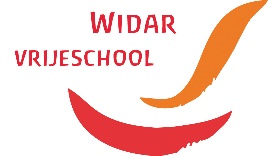 LeerplichtwetLeerlingen zijn vanaf de eerste schooldag van de maand ná hun vijfde verjaardag volledig leerplichtig tot dat zij de leeftijd van 16 jaar hebben bereikt. Hierna zijn ze tot hun 18e verjaardag kwalificatie plichtig. Zij moeten staan ingeschreven op een school en deze regelmatig bezoeken. U mag uw kind niet mee op vakantie nemen buiten de schoolvakanties. Doet u dit wel, dan overtreedt u de Leerplichtwet. Gelukkig is er op onze school praktisch geen sprake van ongeoorloofd vakantieverzuim. Wel is het zo dat in enkele gevallen ouders vragen een vakantie of weekend te mogen verlengen om op reis te gaan. Dit valt eveneens onder ongeoorloofd vakantieverzuim. Alleen in uitzonderlijke gevallen kunt u bij de schooldirecteur een verzoek indienen voor verlof buiten de schoolvakanties. Elke aanvraag voor vakantie buiten de schoolvakanties wordt individueel door de directie beoordeeld. Aanvragen verlof voor vakantie buiten schoolvakantieKunt u door uw beroep niet met uw gezin op vakantie tijdens de gewone schoolvakanties? Dan kunt u uw kind maximaal 1 keer per jaar buiten de schoolvakanties meenemen op vakantie. Dit verlof mag nooit langer duren dan 10 schooldagen. Wilt u een verzoek voor verlof buiten de schoolvakanties doen? Dit heet officieel 'beroep op vrijstelling'. U moet de verlofaanvraag ten minste 8 weken van tevoren schriftelijk indienen bij de schooldirecteur. Aanscherping wettelijke regelsPer 1 januari 2012  zijn de regels voor de “aanwijzing strafrechtelijke aanpak schoolverzuim”  aangescherpt. De Leerplichtwet 1969 stelt heel duidelijk dat vakantie onder schooltijd vrijwel onmogelijk is,  tenzij er sprake is van artikel 13a van deze wet, waarin staat aangegeven dat “het alleen wegens specifieke aard van het beroep van één van de ouders/verzorgers/voogden slechts mogelijk is buiten de schoolvakanties op vakantie te gaan”.Onder “aard van het beroep” verstaan we een beroep dat volledig afhankelijk is van de schoolvakanties. Bijvoorbeeld in de agrarische sector of de horeca of bijvoorbeeld een campinghouder. Een werknemer met een willekeurig beroep, die in de vakantieperiode bij zijn werkgever om organisatorische redenen niet gemist kan worden, kan geen verlof wegens “aard van het beroep” worden gegeven.Alleen als voldaan wordt aan de volgende voorwaarden kan een schooldirecteur extra vakantie toestaan:Als ten minste een van de ouders een beroep heeft met seizoensgebonden werkzaamheden. Wanneer het merendeel van het inkomen in de vakanties wordt verdiendEr wordt een speciale werkgeversverklaring of een eigen verklaring zelfstandige ingevuld en overhandigd. Hieruit moet blijken dat geen verlof binnen de officiële schoolvakantie mogelijk is.Als het gezin in geen van de schoolvakanties in één schooljaar met vakantie kan. Als de extra gezinsvakantie niet in de eerste twee weken van het schooljaar valt. Voor partieel leerplichtigen geldt een evenredig deel.Luxe verzuimAls niet aan deze voorwaarden wordt voldaan dan is er sprake van luxe verzuim: “ongeoorloofd schoolverzuim waarbij zonder toestemming van het hoofd van de school (bij tien schooldagen of minder) dan wel zonder toestemming van de leerplichtambtenaar (bij elf dagen of meer) buiten de vastgestelde schoolvakanties om van school wordt verzuimd, waarbij het eigen belang (vaak ten behoeve van vakantie) van ouder(s)/verzorger(s) of jongere prevaleert op dat van het schoolbezoek”. Op ‘luxe’ verzuim wordt meestal gereageerd met een lik-op-stuk sanctie (geldboete) richting de ouders. De Officier van Justitie kan ook tegen de directeur van de school tot strafrechtelijke vervolging overgaan als de directeur extra schoolverlof verleend buiten de regels van de leerplichtwet om. Dit wordt aangemerkt als strafbaar feit waarop een geldboete van € 2.250,00 of hechtenis van een maand staat.Wanneer bij controle blijkt dat de directie heeft verzuimd om ongeoorloofd verzuim te melden, moet het bestuur bovendien € 1000,=  boete per geval betalen tot een maximum van € 100.000,= per jaar.Ongeoorloofd schoolverzuimU kunt bij het overwegen van uw aanvraag om extra vakantieverlof zelf nagaan of u aan bovenstaande voorwaarden voldoet. Ouders doen soms een beroep op coulance. Gezien bovenstaande, mogelijke (financiële) consequenties wordt uw begrip gevraagd voor het feit dat er geen uitzonderingen op de regels worden gemaakt.Indien uw aanvraag niet aan de voorwaarden voldoet zal de directie geen verlof verlenen en melding doen bij de leerplichtambtenaar als verlof toch onrechtmatig wordt opgenomen. Als de directeur twijfelt of aan de voorwaarden wordt voldaan vraagt deze de leerplichtambtenaar om advies. Verder komt de leerplichtambtenaar bij deze aanvragen niet in beeld, tenzij men langer wegblijft dan is toegestaan door de directeur van de school. Dan is er sprake van ongeoorloofd schoolverzuim, dat wel bij de leerplichtambtenaar gemeld moet worden.Ongeoorloofd schoolverzuim moet door de directie onverwijld worden gemeld via de Dienst Uitvoering Onderwijs aan de leerplichtambtenaar. Een ziektemelding, waarbij gezien het tijdstip gerede twijfel ontstaat of er wellicht sprake is van luxe verzuim, moet eveneens worden gemeld.Bij ongeoorloofd schoolverzuim is de leerplichtambtenaar in eerste instantie verantwoordelijk voor het bewegen van de verzuimende leerling en ouders of verzorgers om de verplichtingen tot geregeld schoolbezoek na te komen.Is een aanvraag van de ouder voor verlof niet door de school gehonoreerd, en de leerplichtige wordt toch niet naar school gestuurd, dan wordt er door de leerplichtambtenaar contact opgenomen met de ouders en volgt een gesprek.BezwaarBent u het niet eens met een beslissing over de vrijstelling? Dan kunt u schriftelijk bezwaar maken bij degene die de beslissing heeft genomen. Als u dit bezwaar wilt maken, dan moet u dit doen binnen zes weken nadat het besluit aan u bekend is gemaakt. Als u het daarna nog niet eens bent met de beslissing dan kunt u hierover in beroep gaan bij de arrondissementsrechtbank in Groningen. Aan zo’n juridische procedure zijn kosten verbonden.